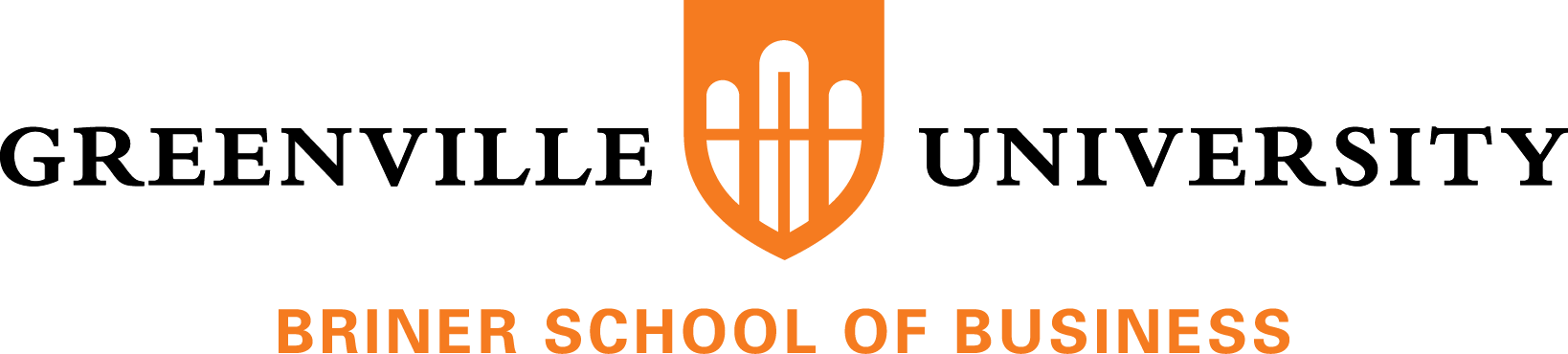 Academic Advising: MMEB MajorNAME:_______________________________	GRADUATION YEAR:_________________________________________________________________________________________________________________________63 Major CreditsGeneral Education RequirementsCommunication (9)Required Courses:UNIV 100 (1) _____________________UNIV 101 (1) _____________________UNIV 102 (1) _____________________ENGL 105 Writing and Critical Inquiry (3) __________________________COMM 101 Media Communication (3) _________________________Christian Foundations (9)Required Courses:THEO 110 Christian Thought & Life (3) ____________________________________SCIN 301 Science and Christianity (3) ___________________________________BIBL 205 Old Testament or BIBL 215 New Testament (3) _____________________________Physical Health and Wellness (3)Required Courses:PHED 101 Wellness: Basic Concepts (1) _____________________________PHED 102 Wellness: Physical Fitness (1) ____________________________ACTY (1) (student athletes may be able to waive ½ credit hour)Physical and Life Science (3-4)BIOL 105 Health NutritionBIOL 108 Environmental ScienceBIOL 110 General Biology BIOL 115 Plants and PeopleBIOL 155 Crime Scene InvestigationCHEM 107 Caveman Chemistry CHEM 111 General Chemistry PHYS 102 Energy and the Environment PHYS 110 Light, Sound, Motion PHYS 120 College Physics IPHYS 125 Electronics and CircuitsPHYS 200 University Physics I_____________________________________________Social Science & Business Management (3)ECON 201 Principles of EconomicsBUSN 101 Business ManagementENTR 130 Principles of EntrepreneurshipPSYC 101 General Psychology PSYC 220 Psychology for Living SOCI 101 Principles of Sociology SOCI 112 Intro to Anthropology___________________________________________________Humanities (3)ENGL 201 Intro to Literary StudyENGL 240 Voices in American Lit.ENGL 243 Global Literature ENGL 244 Voices in British LitENGL 246 Contemporary Cross-Cultural LitHIST 101 Western CivilizationHIST 202 Eastern CivilizationHIST110/ 310/SPAN 310 Latin AmericaHIST 225/325 African American History I HIST 226/326 African American History II HIST 248 History of MexicoHIST 240/340 Social History of Latin America PHIL 201 Major Issues in PhilosophyPHIL 260 Philosophy of Gender Studies PHIL 265 Philosophy of Aesthetics____________________________________________Quantitative Reasoning (3)MATH 105 Mathematical IdeasMATH 106 Finite Math MATH 111 College Algebra and Trig MATH 115 Calculus IPSYC/SCWK 202 Statistics Creative and Performing Arts (2)ARTH 251 Art History Intro & Survey IARTH 252 Art History: Survey IIARTH 351Historical Survey of Women ArtistsARTH 352 Art History: 19th CenturyARTH 353 Art History: 20th CenturyARTH 355 Art History: Non-Western ArtENGL 160 Intro to Creative WritingENGL 264 StorytellingENGL 309 Theatre History & Literature IENGL 310 Theatre History & Literature IIHUMA 211 Intro to Fine ArtsMUSG 209 Music Listening (MUTH 104 Prereq)MUSG 340 American Popular MusicMUEN 2 credits in approved college ensemble____________________________________________Global Foundations (0-6)Students must take an approved cross-cultural class or experienceUpper Division Writing Intensive________________________________________________

11) University Capstone – UNIV 401_________________________________________________Business Foundations (Finish in first 3 semesters)Business Foundations (Finish in first 3 semesters)Business Foundations (Finish in first 3 semesters)Business Foundations (Finish in first 3 semesters)Business Foundations (Finish in first 3 semesters)ACCT 101Principles of Accounting I3F/SBUSN 101Business Management3F/SBUSN 222Business Law3SECON 201Principles of Economics I3F/SENTR 130Intro to Entrepreneurship3F/S/onlineMRKT 201Marketing3F/SMMEB Major RequirementsMMEB Major RequirementsMMEB Major RequirementsMMEB Major RequirementsMMEB Major RequirementsBUSN 360Professional Business Leaders3FBUSN 409Business Capstone3F/SENTR 330Entrepreneurship Lab I3F/SENTR 430Entrepreneurship Lab II3F/SMMEB 125MME3FMMEB 200Principles and Practices 3SMMEB 300Marketing for Music and Entertainment3May TermMMEB 305Artist & Event Management3SMMEB 405MMEB Practicum3AnyMMEB 410Music and Entertainment Law3FAny 9 credit hours of approved Business Courses. Below are examples:Any 9 credit hours of approved Business Courses. Below are examples:Any 9 credit hours of approved Business Courses. Below are examples:Any 9 credit hours of approved Business Courses. Below are examples:Any 9 credit hours of approved Business Courses. Below are examples:BUSN 235Operations Management3F/SBUSN 324Human Resource Management3SBUSN 351International Business3SBUSN 380Strategic Business3FMRKT 335Marketing Management3FAny 6 credits from the CVCM, Sports Management, or Music approved by AdvisorAny 6 credits from the CVCM, Sports Management, or Music approved by AdvisorAny 6 credits from the CVCM, Sports Management, or Music approved by AdvisorAny 6 credits from the CVCM, Sports Management, or Music approved by AdvisorAny 6 credits from the CVCM, Sports Management, or Music approved by Advisor